LISA EKDAHL SLÄPPER NYA ALBUMET ”MORE OF THE GOOD”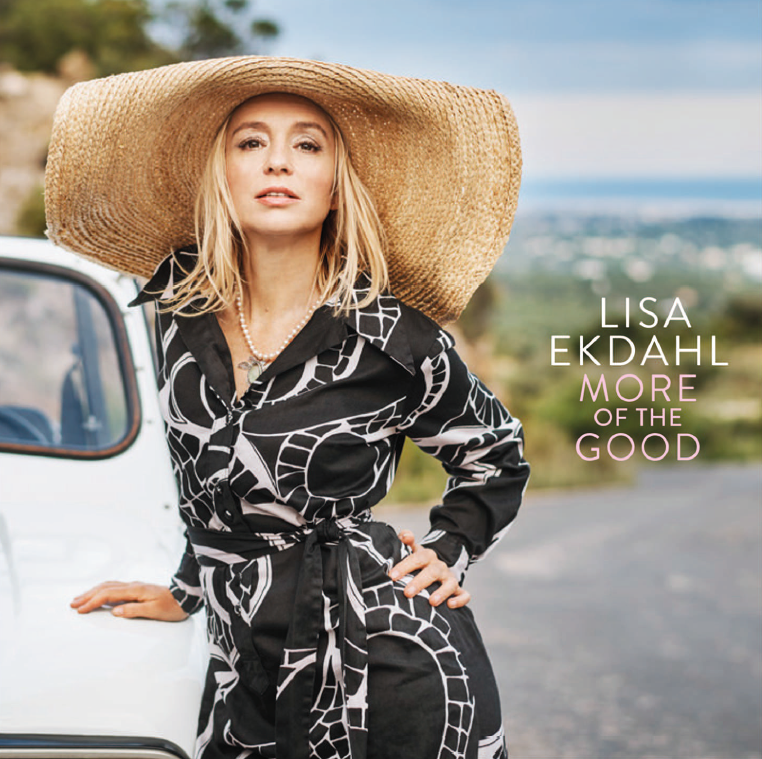 Foto: Anders ThessingMed en lång karriär bakom sig släpper Lisa äntligen sitt comeback-album på engelska. Albumet ”More of the Good” släpps idag, 9 november, via Sony Music Frankrike och OKeh. Lyssna på albumet här. Inför den här skivan har Lisa spenderat sin tid i berömda Atlantis studion i Stockholm och skrivit tio nya låtar, som alla tar sin tid, och som inte är för mycket, och inte för lite. Lisa har sökt efter en särskild medvetenhet i musiken, och en strävan efter att varje enskilt spår ska ha sin unika själ och djup. Texterna har stor betydelse. "Jag törstar efter det meningsfulla", som Lisa sjunger i låten "Like Mermaids". Albumet ger utrymme för många olika känslor, från ren, äkta glädje till en blandning av sensualitet, mystik - och ibland en melankoli som känns genuin just för att den inte är överdramatiserad.Förutom Lisa själv är Mathias Blomdahl ansvarig för ljudbilden på skivan. Hon ger honom en riktning, och han förvandlar det till noter och sound. Med framträdande spår såsom "I Know You Love Me" där fransk-libanesiska trumpetaren Ibrahim Maalouf medverkar, "Like Mermaids", "Let’s Go to Sleep" och "Thorn in My Heart" med Desmond Foster, är albumet poetiskt, jazzigt och stämningsfullt. Ett riktigt feel good-album!Lisa har på ”More of the Good” även samarbetat med marockanska författaren Abdellah Taïa samt norska sångerskan och låtskrivaren Ane Brun, som medverkar på spåret "Sweet Feeling Of Freedom". Lisa har också tagit hjälp av sonen och musikern Milton Öhrström som spelar piano och vibrafon på hela albumet. "Det är fantastiskt att vi kan dela dessa stunder av musik tillsammans", säger Lisa om samarbetet med sonen.Lisa Ekdahl är tidlös, med sin vackra, mjuka röst och sitt unika jazziga sound med influenser från pop, soul och folk. ”Jag känner mig fri så här”, säger Lisa. ”Jag vet att vissa artister kan hitta sin frihet genom att använda de senaste ljudbilderna och det unnar jag dem. Men jag kan inte göra det. Jag måste skapa min egen värld.”Se videon till "I Know You Love Me" här.  Om Lisa EkdahlUnder vintern 1994 klev Lisa Ekdahl rakt in i ”superstardom” i stort sett över en natt i Skandinavien. Hennes debutalbum sålde platina fyra gånger om och gav henne inte mindre än tre Grammisar. Lisas avslappnade stil, i kombination med en skörhet och känslighet har bländat både fans och kritiker. Förutom Sverige har flera europeiska länder - och särskilt Frankrike - fallit för Lisas sätt att framföra jazz, bossanova och originallåtar.Lisa fick sitt första skivkontrakt med EMI när hon anställdes av singer/songwritern Toni Holgersson för att lägga bakgrundssång på hans album. I samband med det upptäcktes Lisa av EMI:s A&R-chef som erbjöd henne att spela in sin egen skiva, vilket sedan blev debutalbumet "Lisa Ekdahl".Vid 19 års ålder började Lisa Ekdahl uppträda på små jazzklubbar med svenska jazztrion Peter Nordahl Trio. Lisa har ibland hänvisat till åren av spelande på mindre klubbar med denna trio som en form av "musikalisk utbildning". Lisa och trion gjorde en rad konserter på klubben La Villa i Saint Germain-området i Paris, vilket var startskottet för Lisas karriär i Frankrike. Lisa Ekdahl och Peter Nordahl Trio släppte två album tillsammans: “When did you leave Heaven” och “Back to earth”. År 2001 lanserade Lisa albumet “Lisa Ekdahl sings Salvadore Poe”. Albumet fick mycket uppskattning i flera europeiska länder, särskilt i Frankrike där albumet sålde Guld. Efter att ha bott i New York under en tid, återvände Lisa till Stockholm för att spela in de 9 originallåtarna till "Give me that slow knowing smile", ett album utgivet 2009 av Sony Music Frankrike. Albumet släpptes i 14 länder. Under 2011 släpptes live-albumet "Lisa Ekdahl at the Olympia, Paris", som är ett tydligt exempel på den unika kontakt som finns mellan den svenska artisten och hennes franska publik. År 2014 var Lisa på Kuba och spelade in ett nytt album på engelska, producerat av Mathias Blomdahl och Tobias Fröberg: "Look To Your Own Heart".LÅTLISTA MORE OF THE GOOD1 	Let's go to sleep2 	Playful Hearts3 	I know you love me feat. Ibrahim Maalouf4 	More of the good5 	Thorn in my heart feat. Desmond Foster6 	Like Mermaids7 	Sweet feeling of Freedom feat. Ane Brun8 	The moon cannot be stolen9 	In dreams10 	Crown of love feat. Abdellah TaïaMusiciansLISA EKDAHL : VOCALS, LYRICS / MATHIAS BLOMDAHL : GUITARS, ELECTRIC BASS, BACKGROUND VOCALS, PERCUSSION, MELLOTRON & DRUM PROGRAMING /ANDREAS NORDELL : UPRIGHT BASS & BACKGROUND VOCALS FREDRIK DAHL : DRUMS & PERCUSSION / MILTON ÖHRSTRÖM : PIANO & VIBRAPHONE / PER ”TEXAS” JOHANSSON : SAXOPHONES, CLARINET & FLUTE / NILS TÖRNQVIST : DRUMS ON ”SWEET FEELING OF FREEDOM” / ABDELLAH TAÏA : FRENCH LYRIC & VOICE ON ”CROWN OF LOVE” / ANE BRUN : VOCALS ON ”SWEET FEELING OF FREEDOM” / DESMOND FOSTER : VOCALS & BACKGROUND VOCALS ON ”THORN IN MY HEART”  / IBRAHIM MAALOUF : TRUMPET ON ”I KNOW YOU LOVE ME” / ERIK ARVINDER STRING ARRANGEMENT ON ”I KNOW YOU LOVE ME” / DEAR OLD STOCKHOLM 25 PIECE ORCHESTRA ON ”I KNOW YOU LOVE ME”Presskontakt: Moa Egonson moa.egonson@sonymusic.com 